参加申込書農業体験in室戸 ゆず収穫体験に参加希望します。同行者（※保険加入に必要な情報です。記入漏れのないようお願いします。）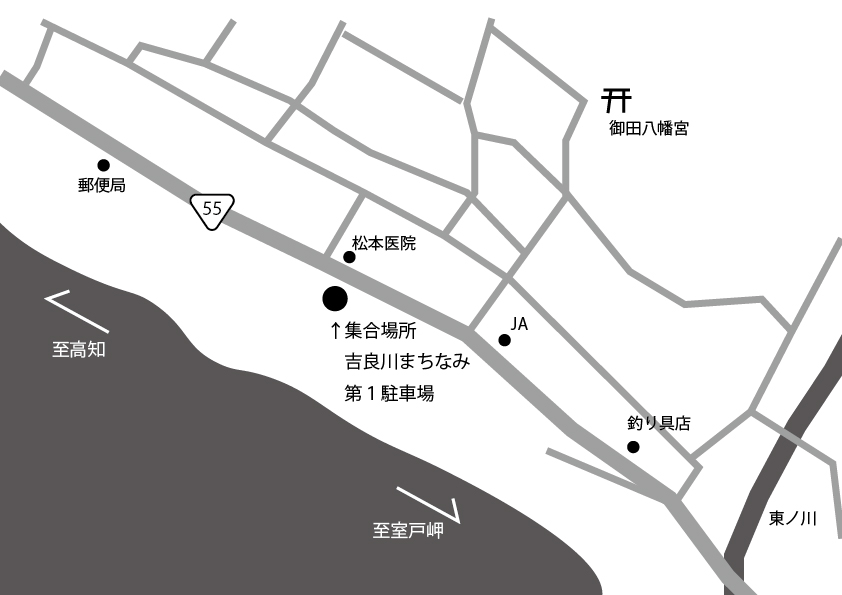 フリガナ名前生年月日住所電話番号名前名前生年月日生年月日住所住所電話番号電話番号名前名前生年月日生年月日住所住所電話番号電話番号